บันทึกข้อความ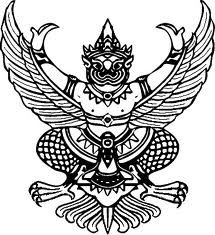 ส่วนราชการ     วิทยาลัยอาชีวศึกษาปัตตานี		    				     	                                                             ที่                                                                วันที่        					                                       เรื่อง    รายงานการประมาณการค่าวัสดุฝึกการศึกษา แผนกวิชา...................................................................                                                                                                                     เรียน    ผู้อำนวยการวิทยาลัยอาชีวศึกษาปัตตานี	 	ตามที่วิทยาลัยอาชีวศึกษาปัตตานี มอบหมายให้ดำเนินการจัดทำประมาณการค่าวัสดุฝึกการศึกษา ประจำภาคเรียนที่ 2 /............... และภาคเรียนที่ 1 /...........   เพื่อนำข้อมูลประกอบการจัดสรรงบประมาณประจำปีงบประมาณ พ.ศ. ................. ให้เหมาะสมในการจัดการเรียนการสอนนั้น แผนก...................................... ประมาณการค่าวัสดุฝึกการศึกษา รวมเป็นเงินทั้งสิ้น ........................ บาท ดังนี้ภาคเรียนที่ 2 /................			เป็นเงิน ..................... บาท ภาคเรียนที่ 1 /................			เป็นเงิน ..................... บาทภาคเรียนฤดูร้อน (เมษายน) 	       	เป็นเงิน ..................... บาททั้งนี้ได้แนบรายละเอียดประมาณการฯ มาด้วยแล้ว		จึงเรียนมาเพื่อโปรดทราบและพิจารณา   						       (ลงชื่อ) ……………………………………………….                                                                                  (……………………………………….....)					                     ตำแหน่ง ............................................						      หัวหน้าแผนกวิชา...........................................